1060222生物課~認識果實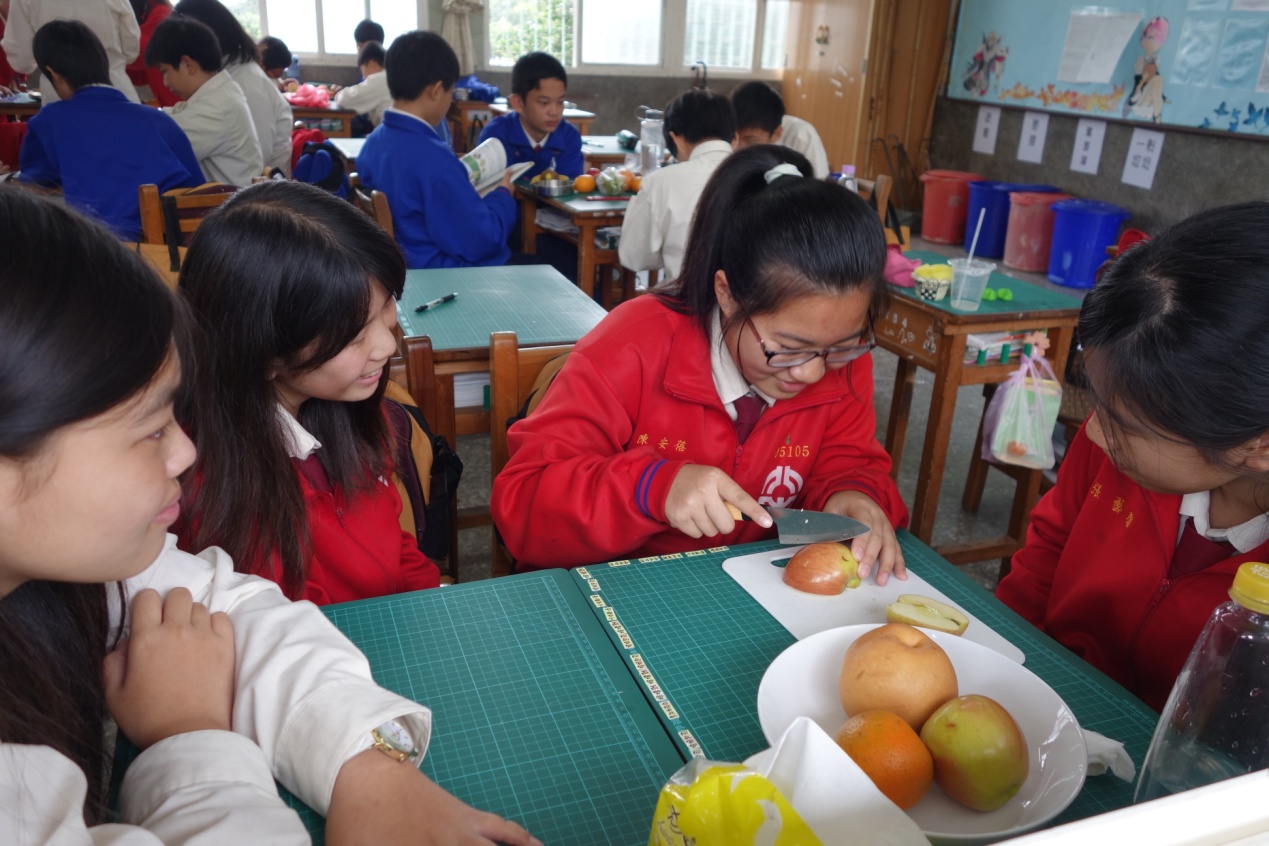 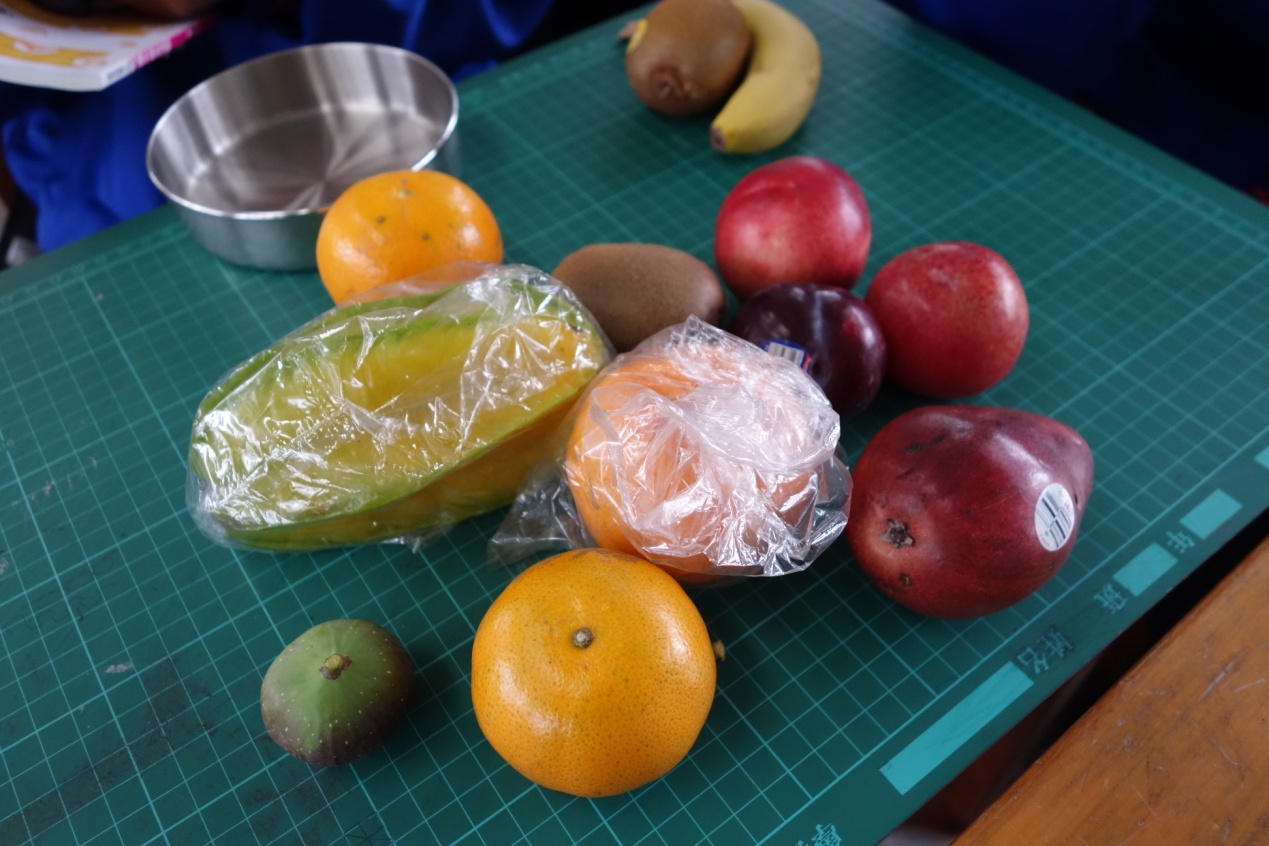 認識各種奇特的切面，大自然造物真有趣！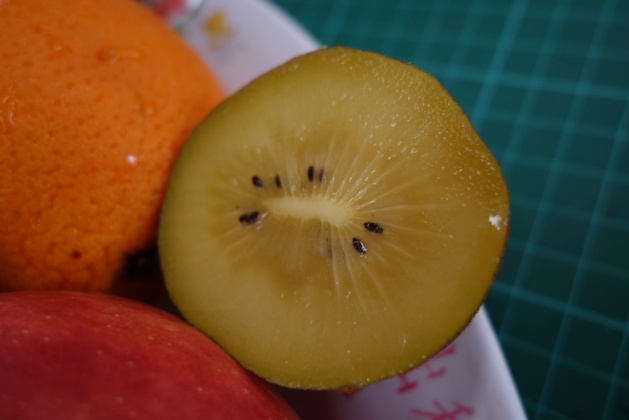 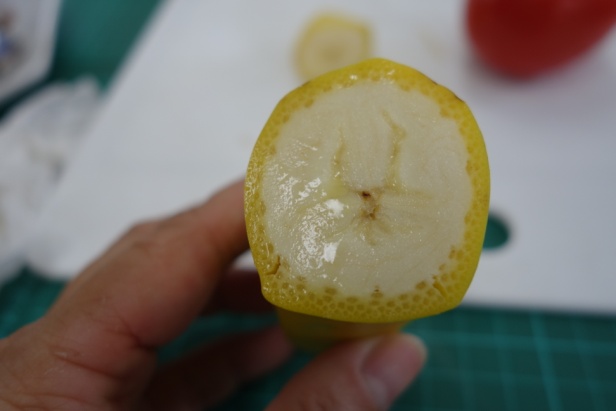 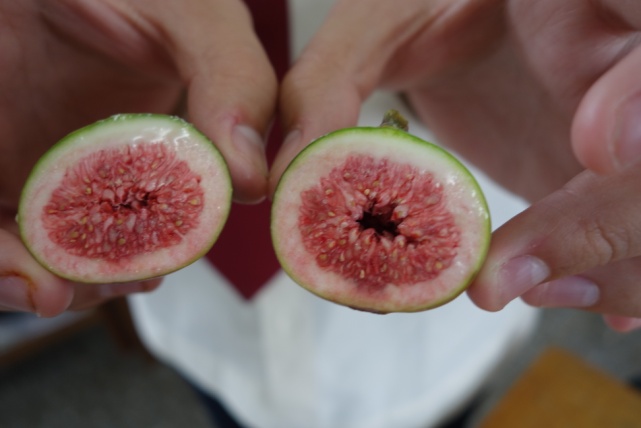 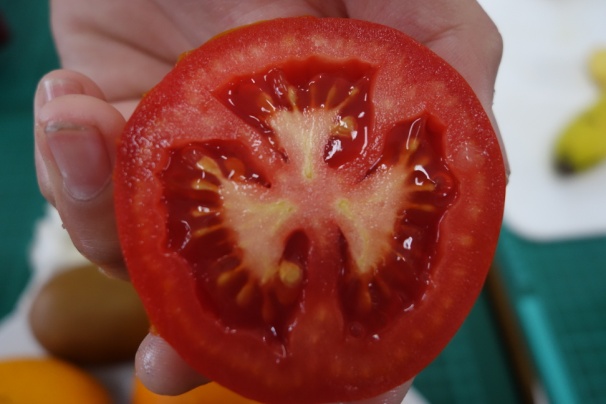 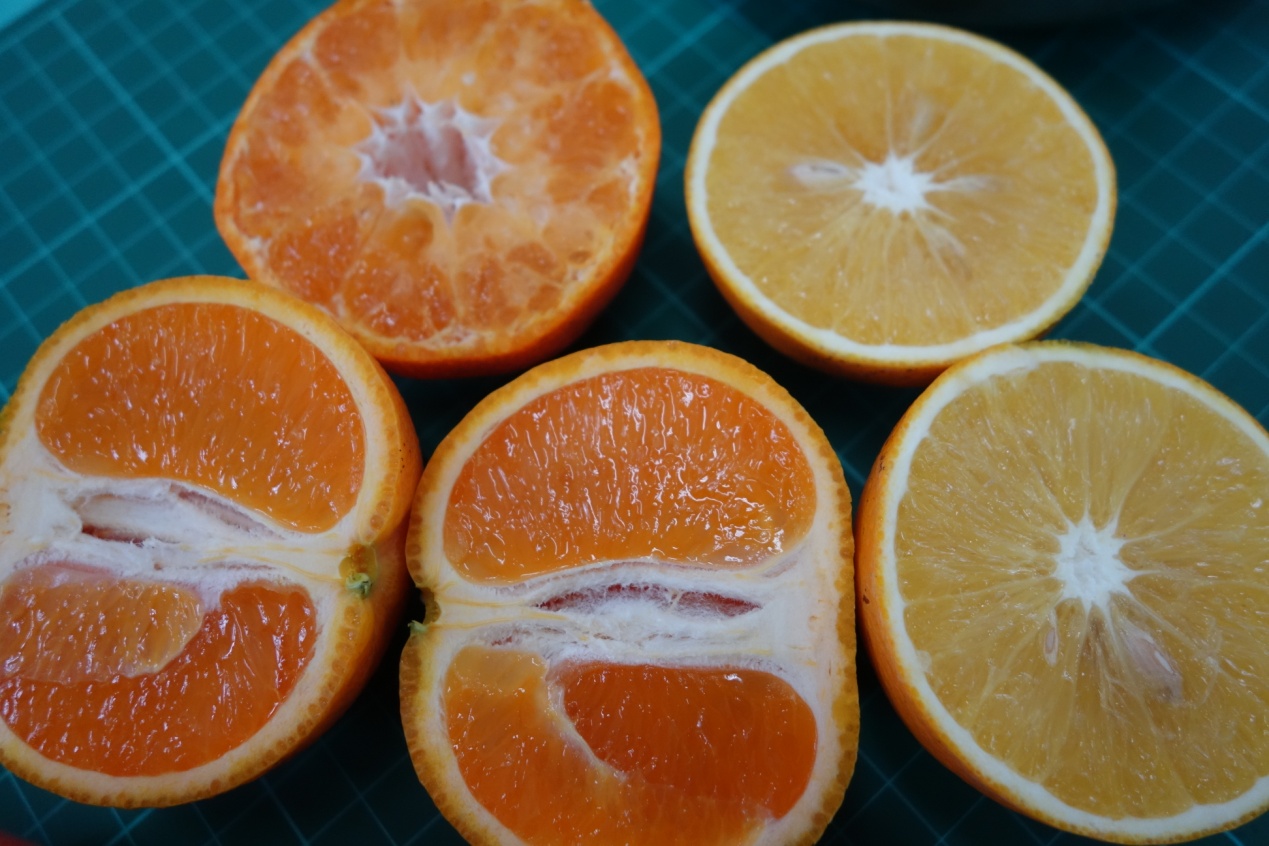 擺盤比賽後，最後當然是吃光光啦！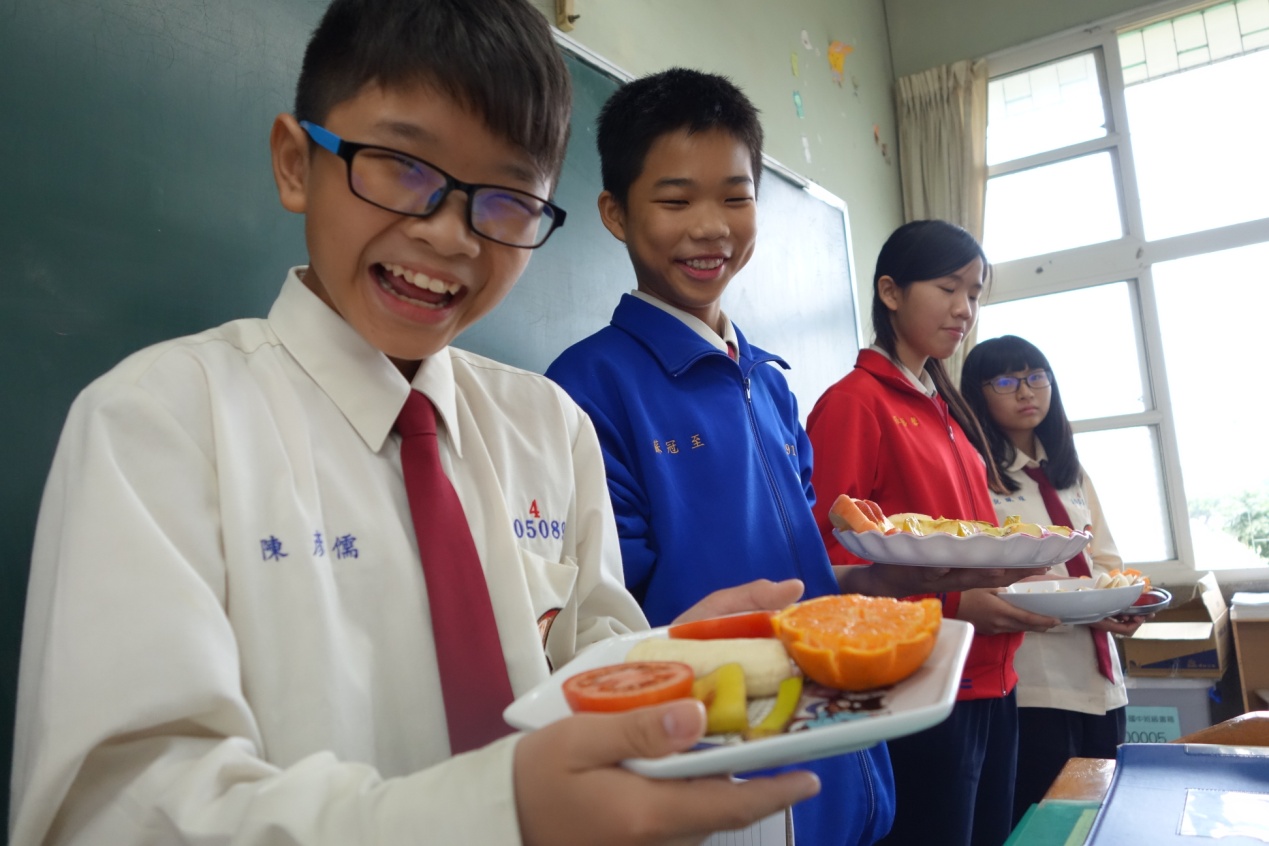 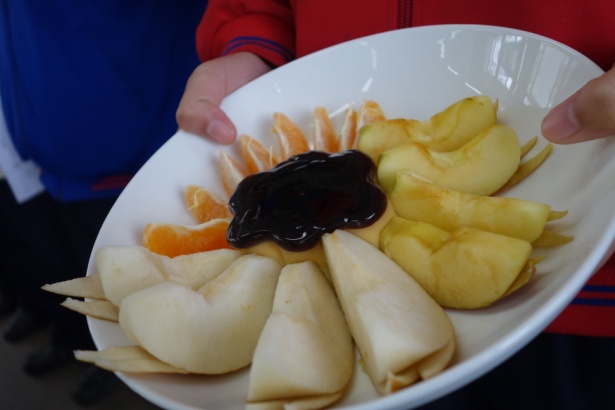 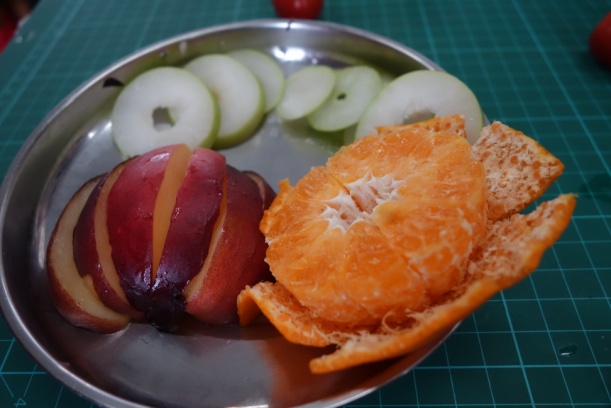 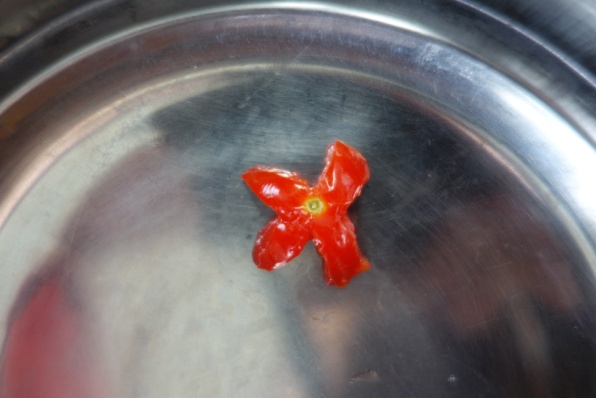 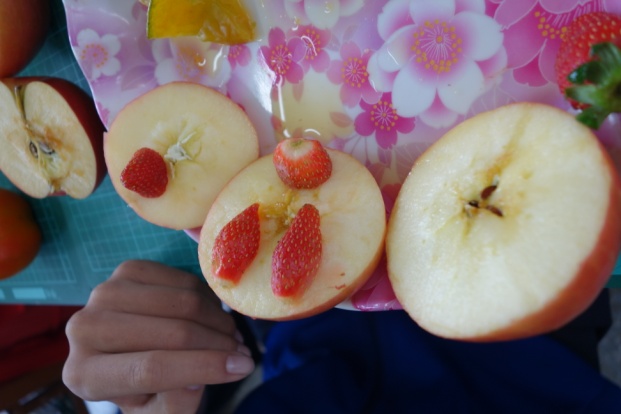 